CORPORACIÓN EDUCACIONAL  A&GColegio El Prado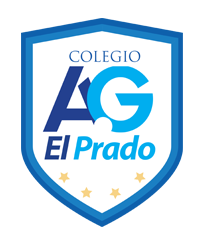 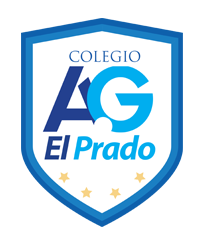 Cooperativa nº 7029 – PudahuelTeléfonos: 227499500  -   227476072www.colegioelprado.cldireccioncolegioelprado@gmail.comRBD: 24790-1  Profesor(a): Karen Lara Agurto.                                                                               CURSO: 1° Medio                                                                  GUIA Nº 5 y  Nº 6 Actvidad: Estudiantes deberán ver la película “VIRUS” director Kim Sung-soo año 2013 duración 2 horas 1 min. Página de referencia donde la pueden encontrar en Netflix, pero de seguro la podrán encontrar en otra págia. Posterior a esta dos semanas se realizará un trabajo que será en conjunto con otra asignatura. 